MMN,a.s. 
Metyšova 465,  514 01  Jilemnice 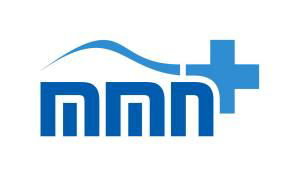 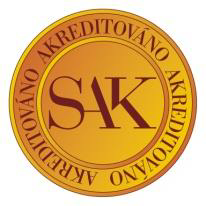 CESAR TRADE, s.r.o. Karlova 3460 407 47 Varnsdorf IČ: 27273733 DIČ: CZ27273733 VÁŠ DOPIS ZNAČKY / ZE DNE	NAŠE ZNAČKA	VYŘIZUJE LINKA	JILEMNICE/SEMILY 
TÚ/314/10/21			18.10.2021 Objednávka: Dobrý den, 
objednáváme u Vás: 45xCanonLBP223dw.Cena za kus 15xCanon MF443DW.Cena za kus bez DPH vč pp a dopravy.(30xJIL, 15xSM) bez DPH vč pp a dopravy.(10xJIL, 5xSM) Cena celkem 252900,-Kč bez DPH. Děkujemeza vyřízení, spozdravem vedoucí  tech. úseku Vyřizuje: vedoucí informatik MMN, a.s. Nemocnice Semily 3. května 421 51331 Semily tel.: +420 481 661 419 TELEFON:   481 551 111	WWW:  http://www.nemjil.cz/cz/mmn-a-s/	IČO: 05421888,  BANKOVNÍ SPOJENÍ: Komerční banka, a.s. FAX:    481 541 353	E-MAIL:vedení.a.s@nemjil.czDIČ: CZ05421888     expozit. Jilemnice, č.ú. 115-34 53310 267 / 0100 ID datové schránky: 2ed4c4t	Spisová značka: B 3506 vedená u Krajského soudu v Hradci Králové 1 mobil.: +420  mobil.: +420  e-mail: 